   DERBYSHIRE   CARERS   ASSOCIATION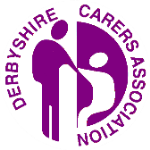 3 Park Road, Ripley, Derbyshire DE5 3EFTel : 01773 833 833 	Email : info@derbyshirecarers.co.ukThis section to be completed by employing Department prior to forwarding application to candidateThis section to be completed by employing Department prior to forwarding application to candidateApplication for the position of:FOR OFFICE USE ONLYApplicant Reference No:Ack:Please complete every section in this form in BLACK ink or TYPE.This  form  is  the  only  acceptable  format  for  an application;  no other document, e.g. “CV’s”, will be considered.DCA operates an equal opportunity policy to ensure that all people who apply for posts with DCA receive equal treatment  in  employment  regardless  of  their  age,  sex,  marital  status,  disability,  sexual  orientation,  race, creed, colour, ethnic or national origin.Please complete every section in this form in BLACK ink or TYPE.This  form  is  the  only  acceptable  format  for  an application;  no other document, e.g. “CV’s”, will be considered.DCA operates an equal opportunity policy to ensure that all people who apply for posts with DCA receive equal treatment  in  employment  regardless  of  their  age,  sex,  marital  status,  disability,  sexual  orientation,  race, creed, colour, ethnic or national origin.PERSONAL DETAILS (Please complete this section in block capitals)PERSONAL DETAILS (Please complete this section in block capitals)PERSONAL DETAILS (Please complete this section in block capitals)SURNAMEFORENAME (S)(Mr, Mrs, Ms etc)MAILING ADDRESSMAILING ADDRESSTELEPHONE CONTACTSDaytimeEveningMAILING ADDRESSMAILING ADDRESSE-Mail (if available)PRESENT EMPLOYERPRESENT EMPLOYEREmployers NameYour Job titleEmployers AddressDate you started employmentEmployers AddressNotice requiredEmployers AddressCurrent SalaryBrief description of dutiesBrief description of dutiesEMPLOMENT RECORDEMPLOMENT RECORDEMPLOMENT RECORDEMPLOMENT RECORDEMPLOMENT RECORDGive details of previous employment, details of dates and a brief description of duties, starting with your most recent employment.Give details of previous employment, details of dates and a brief description of duties, starting with your most recent employment.Give details of previous employment, details of dates and a brief description of duties, starting with your most recent employment.Give details of previous employment, details of dates and a brief description of duties, starting with your most recent employment.Give details of previous employment, details of dates and a brief description of duties, starting with your most recent employment.Name of EmployerPeriod of EmploymentPeriod of EmploymentBrief description of dutiesReason for leavingName of EmployerFromToBrief description of dutiesReason for leavingEDUCATION AND TRAININGEDUCATION AND TRAININGEDUCATION AND TRAININGEDUCATION AND TRAININGPlease give details about any education and training received in this country or abroad and qualifications obtained with dates (if any)Please give details about any education and training received in this country or abroad and qualifications obtained with dates (if any)Please give details about any education and training received in this country or abroad and qualifications obtained with dates (if any)Please give details about any education and training received in this country or abroad and qualifications obtained with dates (if any)Dates AttendedName of EstablishmentCourse(s)QualificationEXPERIENCEPlease give further details of previous experience and any other information which you consider relevant (use a continuation sheet if necessary).BRIEFLY STATE YOUR REASONS FOR APPLYING FOR THIS POSTHave you lived or worked for more than 3 months outside the UK in the last 10 years ?   Yes / NoREFERENCESREFERENCESREFERENCESPlease list two referees. One referee should be your present or most recent previous employer.Please list two referees. One referee should be your present or most recent previous employer.Please list two referees. One referee should be your present or most recent previous employer.NameJob roleAddressTelephone No.EmailIf you are chosen for interview are you happy for your referee to be contacted before an offer of employment is made?Yes  /  NoYes  /  NoSUPPLEMENTARY QUESTIONSSUPPLEMENTARY QUESTIONSDo you own or have access to a car ?Yes  /  NoDo you hold a current driving licence ?Yes  /  NoIf you hold a current, valid licence, state type held.STATEMENTSTATEMENTIf you have been convicted of any offence against the Criminal Code, it is your duty to make the nature of this conviction known.To the best of my knowledge and belief, the information contained in this form is accurate.By submitting this form you are confirming that you are eligible to work in the UK.If you have been convicted of any offence against the Criminal Code, it is your duty to make the nature of this conviction known.To the best of my knowledge and belief, the information contained in this form is accurate.By submitting this form you are confirming that you are eligible to work in the UK.SignatureDateADVERTISEMENTPlease state where you learned of this vacancy.